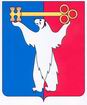 АДМИНИСТРАЦИЯ ГОРОДА НОРИЛЬСКАКРАСНОЯРСКОГО КРАЯРАСПОРЯЖЕНИЕ05.10.2020	                                        г. Норильск		                             № 4546 О признании утратившими силу отдельных правовых актов Администрации города Норильска В целях упорядочения отдельных правовых актов Администрации города Норильска,1. Признать утратившими силу следующие распоряжения Администрации города Норильска:- от 08.04.2020 № 1518 «О создании межведомственной комиссии по обеспечению взаимодействия органов местного самоуправления муниципального образования город Норильск, организаций, обеспечивающих воздушное транспортное сообщение, иных заинтересованных органов, организаций, граждан»;- от 09.04.2020 № 1537 «О внесении изменений в распоряжение Администрации города Норильска от 08.04.2020 № 1518 «О создании межведомственной комиссии по обеспечению взаимодействия органов местного самоуправления муниципального образования город Норильск, организаций, обеспечивающих воздушное транспортное сообщение, иных заинтересованных органов, организаций, граждан».2. Опубликовать настоящее распоряжение в газете «Заполярная правда» и разместить его на официальном сайте муниципального образования город Норильск.Исполняющий обязанностиГлавы города Норильска                                                                           Н.А. Тимофеев